Комитет образования и науки  администрации г.НовокузнецкаМуниципальное бюджетное учреждение дополнительного образования "Детско-юношеская спортивная школа № 3" Методическое обеспечениедополнительной ОБЩЕРАЗВИВАЮЩЕЙ программы«Ф У Т Б О Л»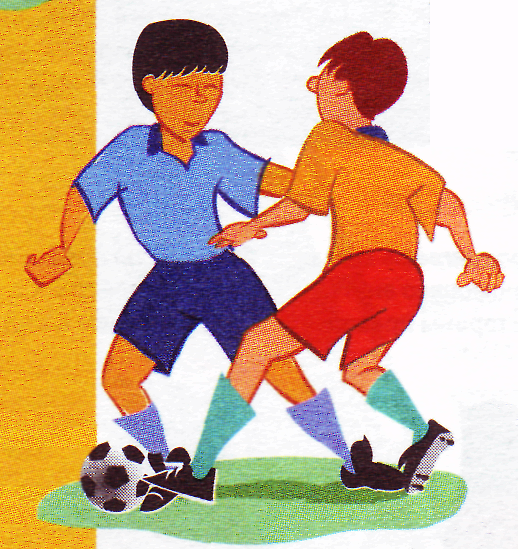 Новокузнецк, 2015Комитет образования и науки  администрации г.НовокузнецкаМуниципальное бюджетное учреждение дополнительного образования "Детско-юношеская спортивная школа № 3" 	УТВЕРЖДАЮ	Директор МБУ ДО ДЮСШ № 3 	_____________ Д.И. Пожаркин 	01.09.2015 г.Методическое обеспечениедополнительной ОБЩЕРАЗВИВАЮЩЕЙ программы«Ф У Т Б О Л»	РАССМОТРЕНО 	Методическим советом	Протокол № 1 от 28.08.2015 г.Авторы-составители:Ежуров И.Р..–  тренер-преподавательАфонина Л.Е.– методист Новокузнецк, 2015Содержаниепояснительная запискаПредставленный методический материал используется в процессе комплексной физической, технико-тактической подготовки обучающихся на определенных этапах программы по футболу и дополняет содержание программы описанием важных тем.В процессе комплексной подготовки обучающихся используются как общепедагогические приемы, формы и методы, так и характерные для физкультурно-спортивных учреждений, в зависимости от поставленных целей и задач учебно-тренировочного занятия. Тренер также использует в процессе обучения специальную литературу и периодические издания для отработки и совершенствования специальных физических и технико-тактических комплексов упражнений.Пояснительная записка………………………………………………….1Врачебный контроль и самоконтроль в процессе физического воспитания…………………………………………………………………...2Методы, средства и формы физической подготовки футболиста…..3Техническая и тактическая подготовка футболиста………..................4Учебный материал по технической подготовке обучающихся………5Обманные движения (финты)…………………………………………..6Подвижные игры, эстафеты…………………………………..................7Восстановительные мероприятия………………………………………Литература……………………………………………………..................